2.1.3. Das kartesische Koordinatensystem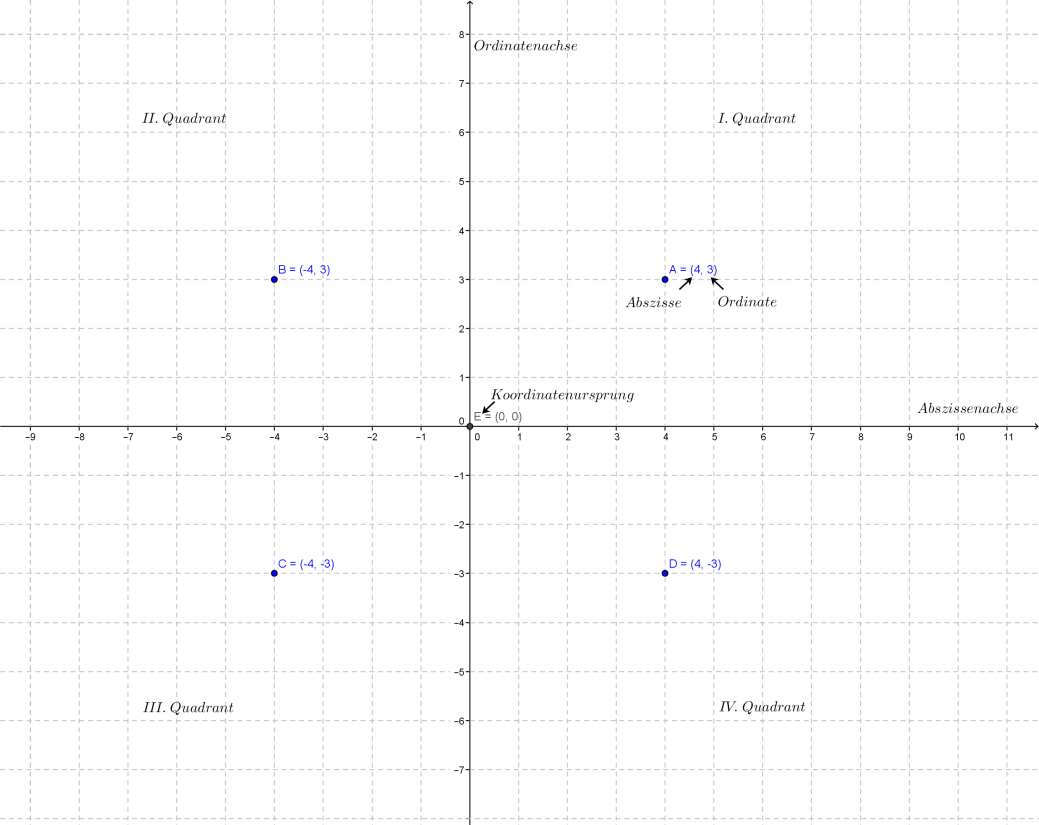 